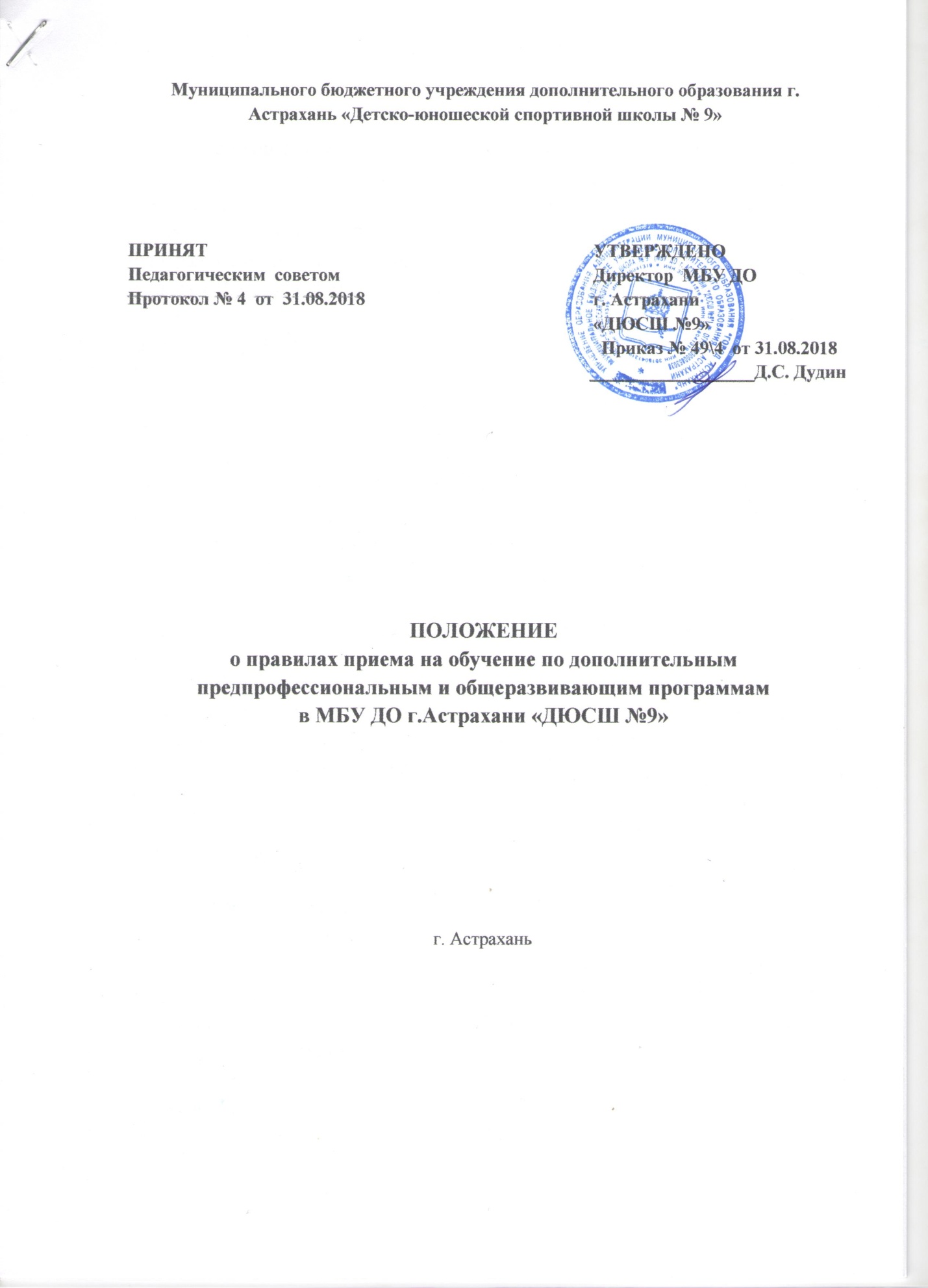 Муниципального бюджетного учреждения дополнительного образования г.  Астрахань «Детско-юношеской спортивной школы № 9»ПОЛОЖЕНИЕо правилах приема на обучение по дополнительнымпредпрофессиональным и общеразвивающим программамв МБУ ДО г.Астрахани «ДЮСШ №9»г. АстраханьОбщие положения1.1 Настоящие Правила приема на обучение по дополнительнымпредпрофессиональным и общеразвивающим программам в МБУ ДО  г. Астрахани  « ДЮСШ №9» (далее - Правила) разработаны в соответствии с Конституцией Российской Федерации, Конвенцией о правах ребенка, Федеральным законом от 27 июля 2006 г. N 152-ФЗ «О персональных данных», Федеральным законом от  27.07.2010 N 210-ФЗ «Об организации предоставления государственных и муниципальных услуг», Федеральным законом от 29.12.2012 г. N 273-ФЗ «Об образовании в Российской Федерации», приказом Министерства спорта России от 12.09.2013 г. № 731 «Об утверждении Порядка приема на обучение по дополнительным предпрофессиональным программам в области физической культуры и спорта»,  Постановлением Главного государственного санитарного врача Российской Федерации от 04.07.2014 № 41 «Об утверждении СанПин 2.4.4.3172-14 «Санитарно-эпидемиологические требования к устройству, содержанию и организации режима работы образовательных организаций дополнительного образования детей», Уставом МБУ ДО г. Астрахани  «ДЮСШ № 9».1.2 Настоящие Правила распространяются на граждан, поступающих в МБУ ДО  г. Астрахани  «ДЮСШ №9».1.3 Цель - повышение качества, доступности и оперативности предоставления заявителям услуги, создание необходимых условий для участников отношений, возникающих при предоставлении услуги, определение сроков и последовательности осуществления административных процедур при предоставлении услуги.1.4 Предоставление услуги включает в себя следующие административные процедуры:- прием заявлений и документов, регистрация заявлений;- проведение процедуры индивидуального отбора;- зачисление в МБУ ДО  г. Астрахани  «ДЮСШ №9».1.5 Не позднее, чем за месяц до начала приема документов МБУ ДО  г. Астрахани  «ДЮСШ № 9» на своем информационном стенде и официальном сайте в информационно-телекоммуникационной сети «Интернет» размещает следующую информацию и документы, с целью ознакомления с ними поступающих и их законных представителей:- копию Устава МБУ ДО  г. Астрахани «ДЮСШ № 9»;- копию Лицензии на осуществление образовательной деятельности 1. Общие положения- график работы приемной и апелляционной комиссии;- сведения о количестве бюджетных мест в текущем году для приема граждан на обучение по дополнительным общеобразовательным программам (этапам,периодам обучения), а также о количестве свободных мест для приемапоступающих (при наличии, после проведения учреждением процедурыкомплектования на новый учебный год);- сведения о сроках приема документов для обучения по дополнительнымобщеобразовательным программам в текущем году;- сведения о сроках проведения индивидуального отбора поступающих в текущем году на обучение по дополнительной предпрофессиональной программе;- сведения о формах и содержании индивидуального отбора поступающих покаждой дополнительной предпрофессиональной программе;- сведения о требованиях, предъявляемые к физическим (двигательным)способностям и к психологическим особенностям поступающих;- сведения о системе оценок (отметок, баллов, показателей), применяемой при проведении индивидуального отбора поступающих;- сведения об условиях и особенностях проведения индивидуального отбора для поступающих с ограниченными возможностями здоровья (при наличии);- сведения о сроках зачисления поступающих в учреждения.2. Процедура приема и регистрации заявлений и документов2.1 Прием заявлений и документов от заявителей осуществляется с 1 июня по 20 августа текущего года.2.2. Прием заявителей для консультирования, приема заявлений и документов, необходимых для предоставления услуги, осуществляется:- в МБУ ДО  г. Астрахани «ДЮСШ № 9» по адресу г.Астрахань, ул. Ахшарумова 80;2.3. Прием и регистрация заявлений производится работником, назначенным приказом директора МБУ ДО г. Астрахани  «ДЮСШ № 9» в соответствии с графиком работы (Приложение 1).2.4. Прием в МБУ ДО г. Астрахани «ДЮСШ № 9» на обучение попредпрофессиональным программам по видам спорта «Шахматы» и «Шашки» осуществляется по письменному заявлению заявителя: родителей,усыновителей, опекунов, попечителей ребенка от 6-18 лет.2.5. От имени заявителя заявление может подать представитель заявителя при предъявлении доверенности в простой письменной форме, нотариальной или приравненной к ней, оформленной в соответствии со ст. 185 , 185.1 Гражданского кодекса РФ.2.6. Перечень документов необходимых для регистрации заявления -Личное заявление родителя (законного представителя)-Документы, удостоверяющие личность заявителя - Подлинник паспорт гражданина Российской Федерации;-Документы, удостоверяющие личность поступающего -  Подлинник свидетельства о рождении или паспорт гражданина Российской Федерации;-Подлинник  медицинского документа, подтверждающий отсутствие у поступающего противопоказаний для освоения программы в области физической культуры и спорта по виду спорта шашки или шахматы.2.6. Ответственный за прием документов работник МБУ ДО г. Астрахани «ДЮСШ № 9»  осуществляет следующие мероприятия:проверяет полноту представления документов;- проверяет представленные документы на наличие (отсутствие) оснований для оснований, указанных в пункте 3;- по требованию заявителя формирует уведомление об отказе в приме документов (Приложение № 5) и обеспечивает его передачу заявителю в день обращения;- при отсутствии оснований для отказа заверяет копии представленныхдокументов;- осуществляет формирование групп поступающих для прохождения процедуры индивидуального отбора;- формирует уведомление о сроках прохождения процедуры индивидуального отбора (уведомление о сроках прохождения процедуры индивидуального отбора оформляется на бланке учреждения, подписывается руководителем учреждения и содержит следующие сведения: фамилию, имя, отчество заявителя, адрес по которому направляется уведомление, наименование услуги, дата, время и место проведения процедуры индивидуального отбора);- обеспечивает передачу уведомления о сроках прохождения процедурыиндивидуального отбора заявителю (при личном обращении) или направляет его по почтовому адресу заявителя либо в сканированного файла по адресуэлектронной почты заявителя (в зависимости от выбранного заявителем способа информирования) в течение пяти рабочих дней с даты получения документов, но не позднее трех рабочих дней до даты проведения процедуры индивидуального отбора;2.7. На каждого поступающего заводится личное дело, в котором хранятся все сданные документы и материалы результатов индивидуального отбора.2.8. Личные дела поступающих хранятся в МБУ ДО г. Астрахани «ДЮСШ № 9» не менее трех месяцев с начала объявления о приеме.2.9. Результатом выполнения административной процедуры является прием заявления и документов, регистрация заявления или отказ в приемезаявления и документов.3. Основания для отказа в приеме документов, необходимых дляпредоставления услуги3.1. Основаниями для отказа в приеме документов, необходимых дляпредоставления услуги, являются следующие факты: - заявитель обратился в учреждение в сроки, отличные от сроков приема заявлений, указанных в пункте 2.1;- заявитель обратился в учреждение в не приёмное время или не приёмные дни ;- согласно медицинскому документу, выданному медицинской организацией, у поступающего имеются медицинские противопоказания к занятиям соответствующим видом спорта;- в заявлении содержатся нецензурные либо оскорбительные выражения, угрозы жизни, здоровью и имуществу должностного лица или специалиста учреждения, а также членов его семьи;- текст заявления или его части не поддаются прочтению;- в документах, предоставляемых заявителем, содержатся серьезныеповреждения, которые не позволяют однозначно истолковать содержание документа;- ребенок не достиг возраста для зачисления в учреждение на обучение по дополнительной общеобразовательной программе по виду спорта;- сведения, указанные в подлинниках документов, не соответствуютсведениям, указанным в заявлении (фамилия, имя, отчество, данныедокумента, удостоверяющего личность, место регистрации заявителя,фамилия, имя, отчество, дата рождения ребенка).3.2. Основаниями для отказа в предоставлении услуги являются следующие факты:- отсутствие свободных мест в учреждении;- неявка ребенка для прохождения процедуры индивидуального отбора (при зачислении на обучение по дополнительной предпрофессиональной программе в области физической культуры и спорта);.4. Порядок приема граждан на обучение по дополнительнымпредпрофессиональным программам4.1. Прием на обучение по дополнительным предпрофессиональным программам проводится до 18 лет, на основании результатов индивидуального отбора.4.2. Индивидуальный отбор проводится в целях выявления у поступающих физических, психологических способностей и (или) двигательных умений, необходимых для освоения дополнительной предпрофессиональной программы по виду спорта.4.3. Индивидуальный отбор в МБУ ДО  г. Астрахани  «ДЮСШ № 9» проводит приемная комиссия.4.4. Индивидуальный отбор поступающих в учреждение осуществляется на основе результатов тестирования.4.5. Приемная Комиссия МБУ ДО  г. Астрахани  «ДЮСШ № 9» вправе проводить предварительные просмотры, анкетирование, консультации.4.6. Зачисление граждан, поступающих в МБУ ДО  г. Астрахани  «ДЮСШ № 9» на обучение по дополнительным предпрофессиональным программам, оформляется приказом директора  комиссии. Приказ о зачислении в учреждение на обучение по дополнительной предпрофессиональной программе издается в течение трех рабочих дней после размещения информации о результатах индивидуального отбора4.7. Прием на обучение в МБУ ДО  г. Астрахани  «ДЮСШ № 9» проводится на принципах равных условий приема для всех поступающих, за исключением лиц, которым в соответствии с действующим законодательством предоставлены особые права (преимущества) при приеме на обучение.4.8. Количество поступающих на бюджетной основе для обучения подополнительным предпрофессиональным и общеразвивающим программам,определяется учредителем МБУ ДО  г. Астрахани  «ДЮСШ № 9»  в соответствии с муниципальным заданием на оказание муниципальных услуг.4.9. МБУ ДО  г. Астрахани  «ДЮСШ № 9»  вправе осуществлять прием поступающих сверх установленного муниципального задания на оказание муниципальных услуг на обучение на платной основе.4.10. Сведения о порядке оказания платных образовательных услуг, в том числе информации о стоимости обучения по каждой дополнительнойпредпрофессиональной программе, размещаются на информационном стендешколы и на официальном сайте в информационно-телекоммуникационнойсети «Интернет» в целях ознакомления с ними законных представителейпоступающих.4.11. При переходе из другого образовательного учреждения в МБУ ДО  г. Астрахани  «ДЮСШ № 9» предоставляется выписка из приказа о периоде и стаже занятий, спортивном разряде, медицинская справка установленного образца о прохождении углубленного медицинского осмотра и допуска ктренировочным занятиям и соревнованиям. Зачисление обучающихсяпроизводится. Приказ о зачислении в порядке перевода или восстановлениядля обучения по дополнительным предпрофессиональным программам вобласти физической культуры и спорта издается в течение пяти рабочих днейсо дня приема заявления о зачислении и необходимых для зачислениядокументов.4.12. Информирование заявителей о результатах индивидуального отбора осуществляется путем размещения пофамильного списка-рейтингарезультатов индивидуального отбора поступающих  на информационномстенде школы, и в разделе «Новости» официального сайта МБОУ ДО г. Астрахани   «ДЮСШ №9» в информационнотелекоммуникационной сети «Интернет» не позднее трех рабочих дней после проведения индивидуального отбора.4.13.  Предусматривает проведение дополнительного отбора для лиц, не участвовавших в первоначальном индивидуальном отборе в установленные учреждением сроки по уважительной причине, в пределах общего срока проведения индивидуального отбора поступающих.4.14. При наличии в МБУ ДО  г. Астрахани  «ДЮСШ № 9»  свободных мест после зачисления поступающих по результатам индивидуального отбора учреждение проводит дополнительный прием поступающих.Зачисление на свободные места на обучение по дополнительнойпредпрофессиональной программе проводится по результатамдополнительного индивидуального отбора.4.15. Дополнительный индивидуальный отбор поступающих осуществляется в сроки, установленные МБУ ДО  г. Астрахани  «ДЮСШ № 9» , информация о сроках дополнительного приема поступающих размещается на официальном сайте МБУ ДО  г. Астрахани  «ДЮСШ № 9» .4.16. Результатом выполнения административной процедуры являетсясформированный пофамильный список-рейтинг результатовиндивидуального отбора поступающих.5. Порядок приема граждан на обучение по дополнительнымобщеразвивающим программам5.1. Прием на обучение по дополнительным общеразвивающим программам проводится до 18 лет.5.2. Зачисление поступающих в учреждение на обучение по дополнительным общеразвивающим программам осуществляется без вступительных испытаний в порядке очередности поступивших заявлений.5.3. Зачисление в порядке перевода и восстановления для обучения подополнительным предпрофессиональным программам в области физическойкультуры и спорта осуществляется без вступительных испытаний5.4. Прием проводит приемная комиссия МБУ ДО  г. Астрахани  «ДЮСШ № 9» проводит приемная комиссия.5.5. Зачисление граждан, поступающих в МБУ ДО  г. Астрахани  «ДЮСШ № 9» на обучение по дополнительным общеразвивающим программам оформляется  приказом директора на основании решения приемной комиссии. Приказ о зачислении в учреждение на обучение по дополнительной общеразвивающей программе издается в течение пяти рабочих дней после окончания сроков подачи в учреждение заявлений.5.6. Прием на обучение в МБУ ДО  г. Астрахани  «ДЮСШ № 9» проводится на принципах равных условий приема для всех поступающих, за исключением лиц, которым в соответствии с действующим законодательством предоставлены особые права (преимущества) при приеме на обучение.5.7. Количество поступающих на бюджетной основе для обучения подополнительным общеразвивающим программам, определяется учредителемобразовательной организации в соответствии с муниципальным заданием наоказание муниципальных услуг.5.8. МБУ ДО  г. Астрахани  «ДЮСШ № 9» вправе осуществлять прием поступающих сверх установленного муниципального задания на оказание муниципальных услуг на обучение на платной основе.5.9. Сведения о порядке оказания платных образовательных услуг, в том числе информации о стоимости обучения по каждой дополнительнойобщеразвивающей программе, размещаются на информационном стенде школы и на официальном сайте в информационно-телекоммуникационнойсети «Интернет» в целях ознакомления с ними законных представителейпоступающих.6. Регламент работы приемной комиссии6.1. Регламент работы приемной комиссии определяется локальнымнормативным актом МБУ ДО  г. Астрахани  «ДЮСШ № 9». Состав приемной комиссии утверждается приказом директора. В состав комиссии входят: председатель комиссии, заместитель председателя комиссии, члены комиссии из числа тренерско-преподавательского состава, другие педагогические работники МБУ ДО  г. Астрахани  «ДЮСШ № 9» (не менее пяти человек), участвующих в реализации образовательных программ.6.2. Директор МБУ ДО  г. Астрахани  «ДЮСШ № 9» утверждает график проведения индивидуального отбора поступающих в школу в текущем году. Проведение индивидуального отбора для зачисления на обучение по предпрофессиональным программам по видам спорта осуществляется в соответствии с локальным актом МБУ ДО  г. Астрахани  «ДЮСШ № 9».6.3. Информация о сроках проведения индивидуального отбора поступающих размещается на официальном сайте школы в сети «Интернет» и на информационном стенде, расположенном в помещении учреждения, непозднее, чем за месяц до начала приема документов.6.4. Организация работы приемной комиссии обеспечивает соблюдение прав граждан в области образования, установленных законодательствомРоссийской Федерации, гласность и открытость работы приемной комиссии,объективность оценки способностей и склонностей поступающих,доступность руководства приемной комиссии на всех этапах проведенияприема обучающихся.6.5. Решения приемной комиссии оформляются протоколами, которыеподписываются председателем комиссии или заместителем председателя иответственным секретарем приемной комиссии. Решения приемнойкомиссии принимаются большинством голосов при наличии не менее 2/3утвержденного состава.6.6. МБУ ДО  г. Астрахани    «ДЮСШ № 9» обеспечивает функционирование телефонных линий и сайта в информационнотелекоммуникационной  сети «Интернет» для оперативных ответов на обращения, связанные с приемом поступающих.7. Формы индивидуального отбора поступающих,его содержание и система оценок, применяемая при проведениииндивидуального отбора поступающих7.1. Формами индивидуального отбора поступающих являются:- тестирование.7.2. Содержание форм индивидуального отбора:- содержание тестирования включает в себя контрольные упражнения (тесты) по общей физической подготовке и логические тесты, включенные в нормативы для зачисления в группы начальной подготовки. Содержание нормативов по общей физической подготовке для зачисления не может противоречить аналогичным нормативам, установленным в дополнительных предпрофессиональных программах по избранным видам спорта.7.3. Оценка результатов индивидуального отбора по отдельным формам осуществляется с применением следующих шкал:- тестирование: выполнение нормативов оценивается по 20 бальной шкале (для зачисления необходимо набрать не менее 20 баллов в сумме по двум показателям).- с целью формирования пофамильного списка-рейтинга с указанием системы оценок, применяемой в образовательной организации, и самих оценок индивидуального отбора поступающих, полученные качественные оценки переводятся в количественные показатели в единицах измерения, баллы) в соответствии с заранее определенными правилами. Способы перевода указываются в контрольно - оценочных таблицах, размещаемых на официальном сайте в период приёмной кампании.8. Организация проведения индивидуального отборапоступающих на обучение по дополнительным предпрофессиональнымпрограммам8.1. Процедура проведения индивидуального отбора поступающихпредусматривает возможность присутствия посторонних лиц (законныхпредставителей поступающих, представителей общественных организаций идругих лиц) с разрешения директора.8.2. Результаты индивидуального отбора объявляются не позднее, чем через три рабочих дня после его проведения.8.3. Объявление указанных результатов осуществляется путем размещения пофамильного списка-рейтинга с указанием системы оценок, применяемой в МБУ ДО  г. Астрахани  «ДЮСШ № 9», и самих оценок (отметок, баллов, показателей в единицах измерения), полученных каждым поступающим по итогам индивидуального отбора.8.4. Данные результаты размещаются на информационном стенде и наофициальном сайте МБУ ДО  г. Астрахани  «ДЮСШ № 9» в информационнотелекоммуникационной сети «Интернет» с учетом соблюдения законодательства Российской Федерации «О персональных данных».8.5. МБУ ДО  г. Астрахани  «ДЮСШ № 9» предусматривает проведение дополнительного отбора для лиц, не участвовавших в первоначальном индивидуальном отборе в установленные МБУ ДО  г. Астрахани  «ДЮСШ № 9» сроки по уважительной причине (вследствие болезни или по иным обстоятельствам, подтвержденным документально), при наличии вакантных мест.8.6. Срок зачисления поступивших лиц в МБУ ДО  г. Астрахани  «ДЮСШ №  9» составляет не более 3 месяцев с момента приема заявления и документов, не позднее 31 августа текущего года.9. Регламент работы апелляционной комиссии9.1. Для решения вопросов по несогласию заявителей с решением приемной комиссии создается апелляционная комиссия. Время работы апелляционной комиссии представлено в Приложении 4.9.2. Заявитель вправе подать письменное заявление об апелляции по процедуре проведения индивидуального отбора в апелляционную комиссию не позднее следующего рабочего дня после объявления результатов отбора.9.3. Председателем апелляционной комиссии является директор (в случае, если он не является председателем приемной комиссии) или лицо, имуполномоченное.9.4. Состав апелляционной комиссии формируется из числа тренерско-преподавательского состава, других педагогических работников МБУ ДО  г. Астрахани  «ДЮСШ № 9»  (не менее 3-х человек), участвующих в реализации образовательных программ, и не входящих в состав приемной комиссии.9.5. Апелляционная комиссия принимает решение о целесообразности или нецелесообразности повторного проведения процедуры индивидуального отбора в отношение, поступающего, заявители которого подали апелляцию. Данное решение утверждается большинством голосов членов комиссии при обязательном присутствии председателя комиссии. При равном числе голосов председатель комиссии обладает правом решающего голоса.9.6. Решение апелляционной комиссии подписывается председателем комиссии и доводится до сведения подавших апелляцию заявителей в течение одного дня с момента принятия решения. На каждом заседании ведется протокол.9.7. Повторное проведение процедуры индивидуального отбора поступающих проводится в течение 3 рабочих дней со дня принятия решения о целесообразности такого отбора в присутствии одного из членовапелляционной комиссии. Подача апелляции по процедуре проведенияповторного отбора поступающих не допускается.10. Подача и рассмотрение апелляции,повторное проведение процедуры индивидуального отбора поступающих на обучение по дополнительным предпрофессиональным программам10.1. Апелляция рассматривается не позднее одного рабочего дня с момента ее подачи на заседании апелляционной комиссии, на которое приглашаются заявители, не согласные с решением приемной комиссии.10.2. Для рассмотрения апелляции секретарь приемной комиссии направляет в апелляционную комиссию протоколы заседания приемной комиссии, результаты процедуры индивидуального отбора.10.3. Апелляционная комиссия принимает решение о целесообразности или нецелесообразности повторного проведения процедуры индивидуального отбора в отношение, поступающего, заявители которого подали апелляцию.10.4. Данное решение принимается большинством голосов членов апелляционной комиссии, участвующих в заседании, при обязательном присутствии председателя комиссии. При равном числе голосов председатель комиссии обладает правом решающего голоса.10.5. Решение апелляционной комиссии оформляется протоколом, подписывается председателем и доводится до сведения заявителя под роспись, в течение одного рабочего дня с момента принятия решения, после чего протокол передается в приемную комиссию.10.6. Повторное проведение процедуры индивидуального отбора поступающих проводится в течение 3 рабочих дней со дня принятия решения о целесообразности такого отбора в присутствии не менее 2-х членовапелляционной комиссии.10.7. Подача апелляции по процедуре проведения повторного отбора11. Порядок зачисления и перевода обучающихся,дополнительный прием11.1. Основаниями для зачисления являются:- завершение срока приема заявлений и документов, необходимых дляпредоставления услуги, указанного в пункте 2.1 данного Положения;- завершение процедуры индивидуального отбора для зачисления на обучение по дополнительным предпрофессиональным программам по видам спорта.11.2. Работник ответственный за прием документов осуществляет следующие мероприятия:- готовит проект приказа о зачислении в МБУ ДО  г. Астрахани  «ДЮСШ № 9» на обучение по предпрофессиональным и общеразвивающим программам или уведомление об отказе в зачислении по основаниям, перечисленным в п.3.2. настоящего Положения.11.3. Зачисление поступающих осуществляется на основании результатов индивидуального отбора.11.4. Директор МБУ ДО  г. Астрахани  «ДЮСШ № 9» имеет право отказать заявителю в зачислении по основаниям, изложенным в п. 3.2 настоящего Положения. В этом случае работник ответственный за прием документов направляет заявителю уведомление об отказе в предоставлении услуги, которое оформляется на бланке МБУ ДО  г. Астрахани  «ДЮСШ № 9», подписывается директором и содержит следующие сведения: фамилию, имя, отчество заявителя, адрес, по которому направляется уведомление, наименование услуги, указание на причину отказа в предоставлении услуги.11.5. При наличии в МБУ ДО  г. Астрахани  «ДЮСШ № 9»  свободных мест после зачисления поступающих по результатам индивидуального отбора учреждение проводит дополнительный прием поступающих.11.6. Зачисление на свободные места проводится по результатам дополнительного индивидуального отбора.11.7. Организация дополнительного приема и зачисление поступающихосуществляется в соответствии с локальным актом МБУ ДО  г. Астрахани  «ДЮСШ № 9» на основании решения приемной комиссии.11.8. Дополнительный индивидуальный отбор поступающих осуществляется в сроки, установленные МБУ ДО  г. Астрахани  «ДЮСШ № 9» .11.9. Зачисление в МБУ ДО  г. Астрахани  «ДЮСШ № 9»  оформляется приказом директора на основании решения приемной комиссии.11.10.Приказ о зачислении в учреждение на обучение по дополнительной общеразвивающей программе издается в течение пяти рабочих дней после окончания сроков подачи в учреждение заявлений.11.11. Приказ о зачислении в порядке перевода или восстановления для обучения по дополнительным предпрофессиональным программам в областифизической культуры и спорта издается в течение пяти рабочих дней со дняприема заявления о зачислении и необходимых для зачисления документов.11.12.Приказ о зачислении в учреждение на обучение по дополнительной предпрофессиональной программе издается в течение трех рабочих дней после размещения информации о результатах индивидуального отбора.11.13.Приказы о зачислении в учреждение размещаются на официальном сайте информационном стенде, расположенном в учреждении, в день их издания.11.14.Информирование заявителей о зачислении в МБУ ДО  г. Астрахани  «ДЮСШ № 9» осуществляется способом, выбранным заявителем при подаче заявления:- устно - при личном обращении заявителя в МБУ ДО  г. Астрахани  «ДЮСШ № 9»;- по телефону заявителя;- путем размещения информации о зачислении в учреждение в разделеНОВОСТИ официального сайта учреждения в сети Интернет;- путем направления сообщения в электронной форме по адресу электроннойпочты заявителя (в течение 10 рабочих дней).11.15.Работник ответственный за прием документов знакомит заявителя с Уставом МБУ ДО  г. Астрахани  «ДЮСШ № 9»,  лицензией на право веденияобразовательной деятельности, дополнительными предпрофессиональнымипрограммами, реализуемыми в МБУ ДО  г. Астрахани  «ДЮСШ № 9»  и другими документами, регламентирующими организацию образовательного процесса,с правами и обязанностями сторон.12. Заключительные положенияНастоящее Положение вступает в силу с момента ознакомления и доведения до сведения работников МБУ ДО  г. Астрахани  «ДЮСШ № 9»  на Педагогическом совете и утверждения приказом директора Учреждения.ПРИНЯТПедагогическим  советомПротокол № 4  от  31.08.2018 УТВЕРЖДЕНО Директор  МБУ ДО г. Астрахани  «ДЮСШ №9» Приказ № 49\4  от 31.08.2018__________________Д.С. Дудин